The Commonwealth of MassachusettsExecutive Office of Health and Human ServicesDepartment of Public Health250 Washington Street, Boston, MA 02108-4619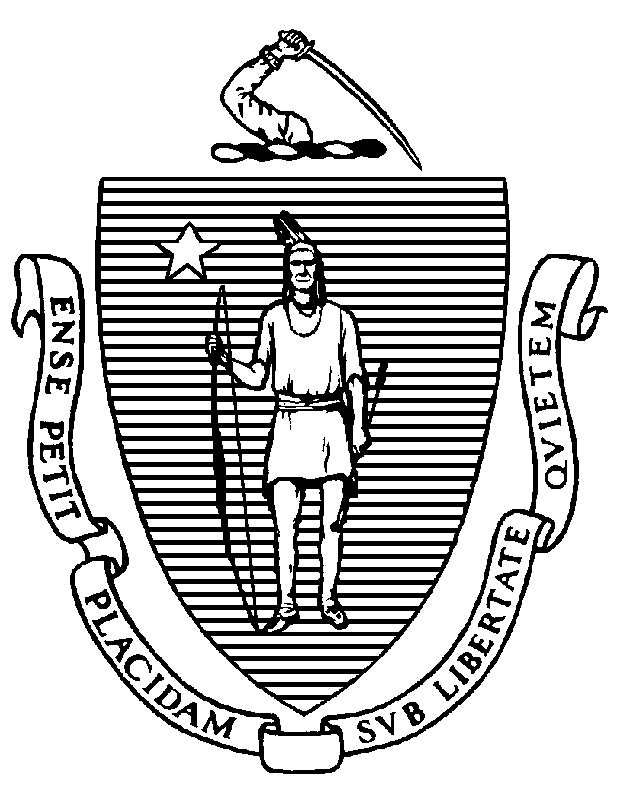 Board of Registration of Chiropractors MeetingDate: September 7, 2023       Location: Virtual       Time: 10:00 AMCisco Webex MeetingClick here to join the meeting Meeting Number: 2532 104 1623Password: PBecTfvi376Or call in (audio only)+1-617-315-0704,,25321041623## United States, Boston Meeting Procedures (Lisa Guglietta)Call Meeting to Order (Dr. Grosso)Attendance roll callApproval of agendaGeneral BusinessConflict of Interest and Open Meeting Law Requirements (Sheila York, Esq.)Minutes from Public Meeting of August 3, 2023CorrespondenceFollow-up email inquiry from Dr. Ashley McGovern dated 8/26/23 regarding possibility of ozone injections under a nurse practitionerCompliance MonitoringHolley Heyert CHI2297 – Second Monitoring Report and Corrective Action ReportReactivation ApplicationJeffrey Mael CHI2333 (Expired 3/31/2022 – 12 CE Credits Required)New BusinessOpen Session for Topics not reasonably anticipated by the Chair 48 hours before meeting      Public CommentExecutive Session [Closed Session G.L. c. 30A, s. 21(a)(3)] to discuss summary suspension procedures under G.L. c. 30A, s. 21(a)(3) because discussion in open session could have a detrimental impact on the litigating position of the Board.  Investigative Case Conference [Closed Session: G.L. c. 112, § 65C]